Уважаемые родители!Вашему вниманию предоставляются задания и упражнения для самостоятельного закрепления темы со своим ребенком. Тема недели: «Мамин праздник»Задание 1. Родителям рекомендуется:Побеседовать с ребенком о празднике 8-е  Марта, спросить, что это за праздник, кого поздравляют в этот день;Научить ребенка словам поздравления, который он должен будет сказать в этот день маме, бабушке, воспитательнице и другим женщинам;Побеседовать с ребенком о женских профессиях( врача, портнихе, учительницы, повара, продавца, парикмахера и.т.д.);Прочитать и обсудить стихотворение С.Маршака «А что у вас?» (ребенок должен запомнить названия женских профессий).Задание 2. Д/И «Кто что делает» (подбор действий к существительным):Повар- варит, Портниха-… .Задание 3. Д/И «Кому что нужно для работы» :                Повару- поварешка,                       продавцу - … .                Ножницы –портнихе,                       бинт- … .Задание 4. Д/И «Подбери признаки»:Мама (какая?) - добрая, заботливая, любящая, ласковая, нежная, красивая...Бабушка (какая?) – добрая, ласковая, заботливая, старенькая...Сестра (какая?) – старшая, младшая, весёлая, умная...Тётя (какая?) – красивая, модная, добрая и т.д.Задание 5. Д/И «Бывает- не бывает»:                Повар варит суп. Суп варит повар. Суп варит повара. Суп варен поваром.  Поваром сварен           суп. Задание 6. Повторить фразу : «Волосы подстригают в парикмахерскую»(формирование слоговой структуры слов).Задание 7. Игра «Чей? Чья? Чьи?» - упражнение в образовании притяжательных прилагательных.Сумка мамы (чья?) мамина. Телефон (чей?) …… . Туфли (чьи?) ……Кофта бабушки (чья?) бабушкина.Фартук (чей?) …… . Тапочки (чьи?)Задание 8. «Родные слова» - упражнение в подборе родственных слов.Мама - мамочка, матушка, мамуля ...Бабушка – бабуля, бабулечка ...Тётя – тётенька, тётечка ...Сестра – сестрёнка, сестричка ...Подруга – подружка, подруженька …Задание 9. Д/И « Угадай, про какую профессию говорится» :                Кто в дни болезни всех полезней?                 И лечит нас от всех болезней? (врач).Задание 10. Д/И «Помощники»( изменение глаголов по временам):               Я мою пол. Я буду мыть пол. Я вымыл пол.                Я стираю белье. ….Задание 11. Составить рассказ «Мамина работа».Задание 12. Нарисовать портрет своей мамы.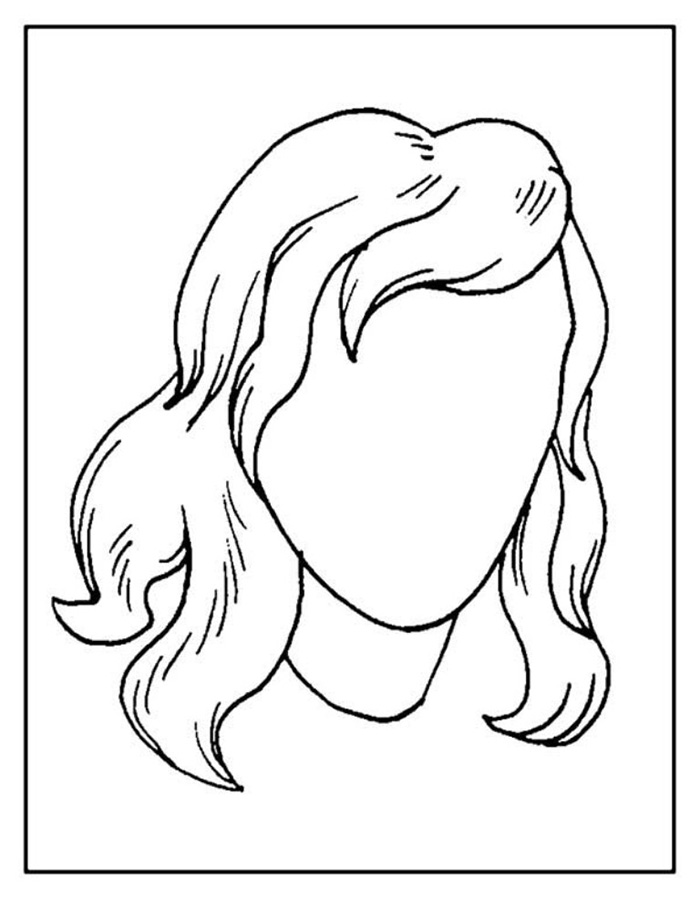 Задание 13. Обведи и раскрась.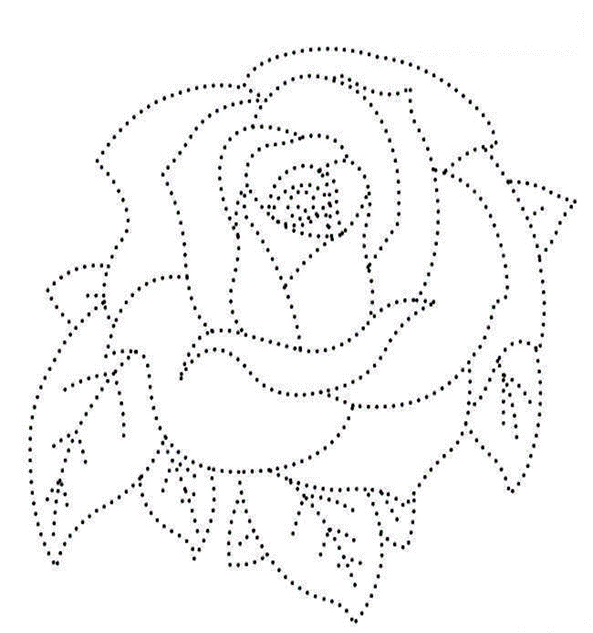 